         	        Sol·licitud d’equiparació de plans d’estudi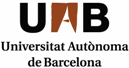 Bellaterra (Cerdanyola del Vallès), _____ d _________ de _______Signatura de la persona interessadaIl·lm./a. Sr./a. degà/ana o director/a del centre _________________________	de  de Barcelona Data publicació de la resolució ____________Lloc de la publicació_______________________________________ La matriculació no es podrà formalitzar fins que no s’hagi publicat/notificat la resolució d’aquesta sol·licitud.D’acord amb l’article 21 de la Llei 39/2015, d'1 d'octubre, del  procediment  administratiu  comú  de  les administracions públiques,  us comuniquem que el termini màxim per a la notificació de la resolució de la vostra sol·licitud és de tres mesos a comptar des de la data de presentació d’aquest escrit; si en el termini assenyalat no s’ha fet la notificació podreu entendre que la vostra sol·licitud ha estat estimada.Dades personalsDades personalsDades personalsDades personalsDades personalsDades personalsDades personalsDades personalsDades personalsDades personalsDades personalsNomNomNomPrimer cognomPrimer cognomPrimer cognomPrimer cognomSegon cognomSegon cognomSegon cognomSegon cognomDNI/PassaportDNI/PassaportData de naixementData de naixementData de naixementLloc de naixementLloc de naixementLloc de naixementLloc de naixementNacionalitatNacionalitatCarrer/avinguda/plaça, número, pis i portaCarrer/avinguda/plaça, número, pis i portaCarrer/avinguda/plaça, número, pis i portaCarrer/avinguda/plaça, número, pis i portaCarrer/avinguda/plaça, número, pis i portaCarrer/avinguda/plaça, número, pis i portaCarrer/avinguda/plaça, número, pis i portaCarrer/avinguda/plaça, número, pis i portaAdreça electrònica UAB (En el cas que no tinguis una adreça UAB hauràs d’indicar-ne una altra)Adreça electrònica UAB (En el cas que no tinguis una adreça UAB hauràs d’indicar-ne una altra)Adreça electrònica UAB (En el cas que no tinguis una adreça UAB hauràs d’indicar-ne una altra)Codi postalPoblacióPoblacióPoblacióProvínciaProvínciaTelèfon fixTelèfon fixTelèfon fixTelèfon fixTelèfon mòbilExposoQue he cursat els estudis oficials conduents al títol Grau en Psicologia del pla d’estudis núm. 954 publicat al BOE de data 09/07/2013, en el centre Facultat de Psicologia.Documentació que s’adjunta        ____________________________________________________________________________________        ____________________________________________________________________________________Sol·licitoContinuar els estudis de la mateixa titulació i equiparar el meu expedient acadèmic al pla d’estudis núm. 1485 publicat al BOE de data (pendent).Informació bàsica de la Llei de Protecció de DadesInformació bàsica de la Llei de Protecció de DadesFINALITAT DE LA RECOLLIDA/TRACTAMENT DADESResoldre la sol·licitud d’equiparació de plans d’estudi.BASE JURÍDICACompliment d’una missió per interès públic.DESTINATARISLes vostres dades no seran cedides o trameses a terceres persones ni a d’altres destinataris.TRANSFERÈNCIES DE DADES FORA DE LA UELes vostres dades no seran cedides o trameses a organitzacions o entitats no pertanyents a la Unió Europea.TERMINI DE CONSERVACIÓ DE LES DADESLes dades seran conservades durant el termini establert a les taules d’accés i avaluació documental de la Generalitat de Catalunya.ELABORACIÓ DE PERFILSEl tractament de les vostres dades no comporta l’elaboració de perfils amb finalitats predictives de preferències personals, comportaments o actituds.RESPONSABLE DEL TRACTAMENTResolucions acceptades: el/la cap d’Afers Acadèmics, a.afers.academics@uab.catResolucions denegades: el/la gestor/a acadèmic/a del centre, https://bit.ly/2HLZbdeDRETS DE LES PERSONES INTERESSADESD’acord amb la legislació vigent en matèria de protecció de dades de caràcter personal, podeu exercir els drets d’accés, rectificació, supressió, oposició, limitació del tractament o portabilitat mitjançant sol·licitud dirigida al responsable del tractament o a la/el Secretaria/i General de la UAB, a l’Edifici Rectorat situat a la Plaça Acadèmica , 08193, Bellaterra (Cerdanyola del Vallès).DELEGAT PROTECCIÓ DE DADESTambé podeu realitzar les consultes oportunes en relació amb el tractament de les vostres dades personals a l’adreça electrònica proteccio.dades@uab.catRECLAMACIONSPodeu presentar reclamacions davant l’Autoritat Catalana de Protecció de Dades a través de la seu electrònica de l’APDCAT (https://seu.Apd.cat) o per mitjans no telemàtics.